Зарегистрировано в Минюсте России 20 ноября 2018 г. N 52727МИНИСТЕРСТВО ЗДРАВООХРАНЕНИЯ РОССИЙСКОЙ ФЕДЕРАЦИИПРИКАЗот 31 октября 2018 г. N 738нО ВНЕСЕНИИ ИЗМЕНЕНИЙВ ПОРЯДОК ОКАЗАНИЯ МЕДИЦИНСКОЙ ПОМОЩИ ВЗРОСЛОМУ НАСЕЛЕНИЮПО ПРОФИЛЮ "НЕФРОЛОГИЯ", УТВЕРЖДЕННЫЙ ПРИКАЗОМ МИНИСТЕРСТВАЗДРАВООХРАНЕНИЯ И СОЦИАЛЬНОГО РАЗВИТИЯ РОССИЙСКОЙ ФЕДЕРАЦИИОТ 18 ЯНВАРЯ 2012 Г. N 17НПриказываю:Внести изменения в Порядок оказания медицинской помощи взрослому населению по профилю "нефрология", утвержденный приказом Министерства здравоохранения и социального развития Российской Федерации от 18 января 2012 г. N 17н (зарегистрирован Министерством юстиции Российской Федерации 12 марта 2012 г., регистрационный N 23446), согласно приложению.МинистрВ.И.СКВОРЦОВАПриложениек приказу Министерства здравоохраненияРоссийской Федерацииот 31 октября 2018 г. N 738нИЗМЕНЕНИЯ,КОТОРЫЕ ВНОСЯТСЯ В ПОРЯДОК ОКАЗАНИЯ МЕДИЦИНСКОЙ ПОМОЩИВЗРОСЛОМУ НАСЕЛЕНИЮ ПО ПРОФИЛЮ "НЕФРОЛОГИЯ", УТВЕРЖДЕННЫЙПРИКАЗОМ МИНИСТЕРСТВА ЗДРАВООХРАНЕНИЯ И СОЦИАЛЬНОГОРАЗВИТИЯ РОССИЙСКОЙ ФЕДЕРАЦИИ ОТ 18 ЯНВАРЯ 2012 Г. N 17Н1. Пункт 4 изложить в следующей редакции:"4. Скорая, в том числе скорая специализированная, медицинская помощь по профилю "нефрология" (в том числе пациентам с острой почечной недостаточностью различной этиологии) оказывается общепрофильными фельдшерскими выездными бригадами скорой медицинской помощи, общепрофильными врачебными выездными бригадами скорой медицинской помощи, специализированными выездными бригадами скорой медицинской помощи анестезиологии-реанимации в соответствии с Порядком оказания скорой, в том числе скорой специализированной, медицинской помощи, утвержденным приказом Министерства здравоохранения Российской Федерации от 20 июня 2013 г. N 388н <1>.".2. Пункт 15 изложить в следующей редакции:"15. Медицинская помощь беременным женщинам с нефрологическими заболеваниями оказывается в соответствии с Порядком оказания медицинской помощи по профилю "акушерство и гинекология (за исключением использования вспомогательных репродуктивных технологий)", утвержденным приказом Министерства здравоохранения Российской Федерации от 1 ноября 2012 г. N 572н <2>.".3. Дополнить пунктом 16 следующего содержания:"16. Медицинская помощь взрослому населению по профилю "нефрология" может быть оказана с применением телемедицинских технологий путем организации и проведения консультаций и (или) участия в консилиуме врачей в соответствии с Порядком организации и оказания медицинской помощи с применением телемедицинских технологий, утвержденным приказом Министерства здравоохранения Российской Федерации от 30 ноября 2017 г. N 965н <3>.".4. Дополнить сносками "1", "2" и "3" следующего содержания:"<1> Зарегистрирован Министерством юстиции Российской Федерации 16 августа 2013 г., регистрационный N 29422, с изменениями, внесенными приказами Министерства здравоохранения Российской Федерации от 22 января 2016 г. N 33н (зарегистрирован Министерством юстиции Российской Федерации 9 марта 2016 г., регистрационный N 41353) и от 5 мая 2016 г. N 283н (зарегистрирован Министерством юстиции Российской Федерации 26 мая 2016 г., регистрационный N 42283).<2> Зарегистрирован Министерством юстиции Российской Федерации 2 апреля 2013 г., регистрационный N 27960, с изменениями, внесенными приказами Министерства здравоохранения Российской Федерации от 17 января 2014 г. N 25н (зарегистрирован Министерством юстиции Российской Федерации 19 марта 2014 г., регистрационный N 31644), от 11 июня 2015 г. N 333н (зарегистрирован Министерством юстиции Российской Федерации 10 июля 2015 г., регистрационный N 37983) и от 12 января 2016 г. N 5н (зарегистрирован Министерством юстиции Российской Федерации 10 февраля 2016 г., регистрационный N 41053).<3> Зарегистрирован Министерством юстиции Российской Федерации 9 января 2018 г., регистрационный N 49577.".5. В приложении N 1 к Порядку оказания медицинской помощи взрослому населению по профилю "нефрология", утвержденному приказом Министерства здравоохранения и социального развития Российской Федерации от 18 января 2012 г. N 17н (далее - Порядок):а) пункты 4 и 5 изложить в следующей редакции"4. На должность врача-нефролога Кабинета назначается медицинский работник, соответствующий Квалификационным требованиям к медицинским и фармацевтическим работникам с высшим образованием по направлению подготовки "Здравоохранение и медицинские науки" <1>, по специальности "нефрология".5. На должность медицинской сестры Кабинета назначается специалист, соответствующий Квалификационным требованиям к медицинским и фармацевтическим работникам со средним медицинским и фармацевтическим образованием <2> по специальности "сестринское дело".";б) дополнить сносками "1" и "2" следующего содержания:"<1> Приказ Министерства здравоохранения Российской Федерации от 8 октября 2015 г. N 707н "Об утверждении Квалификационных требований к медицинским и фармацевтическим работникам с высшим образованием по направлению подготовки "Здравоохранение и медицинские науки" (зарегистрирован Министерством юстиции Российской Федерации 23 октября 2015 г., регистрационный N 39438), с изменениями, внесенными приказом Министерства здравоохранения Российской Федерации от 15 июня 2017 г. N 328н (зарегистрирован Министерством юстиции Российской Федерации 3 июля 2017 г., регистрационный N 47273).<2> Приказ Министерства здравоохранения Российской Федерации от 10 февраля 2016 г. N 83н "Об утверждении Квалификационных требований к медицинским и фармацевтическим работникам со средним медицинским и фармацевтическим образованием" (зарегистрирован Министерством юстиции Российской Федерации 9 марта 2016 г., регистрационный N 41337).".6. В приложении N 4 к Порядку:а) пункты 2 и 3 изложить в следующей редакции:"2. Отделение возглавляет заведующий, назначаемый на должность и освобождаемый от должности руководителем медицинской организации, в составе которой создано Отделение, и соответствующий Квалификационным требованиям к медицинским и фармацевтическим работникам с высшим образованием по направлению подготовки "Здравоохранение и медицинские науки" <1> (далее - Квалификационные требования) по специальности "нефрология".3. На должность врача-нефролога Отделения назначается работник, соответствующий Квалификационным требованиям по специальности "нефрология".На должности среднего медицинского персонала Отделения назначаются специалисты, соответствующие Квалификационным требованиям к медицинским и фармацевтическим работникам со средним медицинским и фармацевтическим образованием <2> по специальности "сестринское дело".";б) пункт 6, начинающийся со слов "Медицинской организации", считать пунктом 7 и изложить в следующей редакции:"7. В медицинской организации, в которой создано Отделение, обеспечивается:а) в экстренном порядке (в круглосуточном режиме):проведение сеанса гемодиализа, ультрафильтрации, гемодиафильтрации или процедур перитонеального диализа <3>;определение показателей креатинина, мочевины, глюкозы, калия и натрия крови <3>;проведение общего анализа крови и общего анализа мочи;определение кислотно-щелочного баланса и газового состава крови;б) в плановом порядке выполнение иммунологических исследований биологических жидкостей.";в) дополнить сносками "1", "2" и "3" следующего содержания:"<1> Приказ Министерства здравоохранения Российской Федерации от 8 октября 2015 г. N 707н "Об утверждении Квалификационных требований к медицинским и фармацевтическим работникам с высшим образованием по направлению подготовки "Здравоохранение и медицинские науки".<2> Приказ Министерства здравоохранения Российской Федерации от 10 февраля 2016 г. N 83н "Об утверждении Квалификационных требований к медицинским и фармацевтическим работникам со средним медицинским и фармацевтическим образованием".<3> Выполняется в отделении анестезиологии-реанимации для взрослого населения, организованном в соответствии с Порядком оказания медицинской помощи взрослому населению по профилю "анестезиология-реаниматология", утвержденным приказом Министерства здравоохранения Российской Федерации от 15 ноября 2012 г. N 919н (зарегистрирован Министерством юстиции Российской Федерации 29 декабря 2012 г., регистрационный N 26512), с изменениями, внесенными приказом Министерства здравоохранения Российской Федерации от 14 сентября 2018 г. N 625н (зарегистрирован Министерством юстиции Российской Федерации 31 октября 2018 г., регистрационный N 52591).";г) сноску "*" исключить.7. В приложении N 6 к Порядку:а) позицию 9 изложить в следующей редакции:"┌────┬────────────────────────────────────────────┬───────────────────────┐│ 9. │Укладка        экстренной       профилактики│           1           ││    │парентеральных    инфекций    для   оказания│                       ││    │первичной  медико-санитарной  помощи, скорой│                       ││    │медицинской    помощи,    специализированной│                       ││    │медицинской     помощи     и    паллиативной│                       ││    │медицинской помощи <1>                      │                       │└────┴────────────────────────────────────────────┴───────────────────────┘";б) дополнить сноской "1" следующего содержания:"<1> Приказ Министерства здравоохранения Российской Федерации от 9 января 2018 г. N 1н "Об утверждении требований к комплектации лекарственными препаратами и медицинскими изделиями укладки экстренной профилактики парентеральных инфекций для оказания первичной медико-санитарной помощи, скорой медицинской помощи, специализированной медицинской помощи и паллиативной медицинской помощи" (зарегистрирован Министерством юстиции Российской Федерации 12 марта 2018 г., регистрационный N 50291).".8. В приложении N 7 к Порядку:а) пункт 2 изложить в следующей редакции:"2. Отделение возглавляет заведующий, назначаемый на должность и освобождаемый от должности руководителем медицинской организации, в составе которой создано Отделение, и соответствующий Квалификационным требованиям к медицинским и фармацевтическим работникам с высшим образованием по направлению подготовки "Здравоохранение и медицинские науки" <1> (далее - Квалификационные требования) по специальности "нефрология".";б) пункт 5 изложить в следующей редакции:"5. На должность врача Отделения назначается специалист, соответствующий Квалификационным требованиям по специальности "нефрология".На должности среднего медицинского персонала Отделения назначаются специалисты, соответствующие Квалификационным требованиям к медицинским и фармацевтическим работникам со средним медицинским и фармацевтическим образованием <2> по специальностям "лабораторное дело", "сестринское дело".";в) дополнить сносками "1" и "2" следующего содержания:"<1> Приказ Министерства здравоохранения Российской Федерации от 8 октября 2015 г. N 707н "Об утверждении Квалификационных требований к медицинским и фармацевтическим работникам с высшим образованием по направлению подготовки "Здравоохранение и медицинские науки".<2> Приказ Министерства здравоохранения Российской Федерации от 10 февраля 2016 г. N 83н "Об утверждении Квалификационных требований к медицинским и фармацевтическим работникам со средним медицинским и фармацевтическим образованием".".9. В приложении N 9 к Порядку:а) позицию 1 изложить в следующей редакции:"┌────┬─────────────────────────────────────────┬──────────────────────────┐│ 1. │Аппарат "искусственная почка"            │       не менее 1 и       ││    │(гемодиализатор)                         │ дополнительно не менее 1 ││    │                                         │ резервного аппарата <1>  │└────┴─────────────────────────────────────────┴──────────────────────────┘";б) позицию 3 в следующей редакции:"┌────┬─────────────────────────────────────────┬──────────────────────────┐│ 3. │Аппарат для проведения перитонеального   │       не менее 1 и       ││    │диализа                                  │ дополнительно не менее 1 ││    │                                         │ резервного аппарата <2>  │└────┴─────────────────────────────────────────┴──────────────────────────┘";в) позицию 9 изложить в следующей редакции:"┌────┬─────────────────────────────────────────┬──────────────────────────┐│ 9. │Укладка      экстренной      профилактики│             1            ││    │парентеральных   инфекций   для  оказания│                          ││    │первичной    медико-санитарной    помощи,│                          ││    │скорой        медицинской         помощи,│                          ││    │специализированной   медицинской   помощи│                          ││    │и паллиативной медицинской помощи <3>    │                          │└────┴─────────────────────────────────────────┴──────────────────────────┘";г) дополнить сносками "1", "2" и "3" следующего содержания:"<1> Количество резервных аппаратов определяется с учетом того, что на каждые 10 аппаратов приходится 1 резервный аппарат.<2> Количество резервных аппаратов определяется с учетом того, что на каждые 5 аппаратов приходится 1 резервный аппарат.<3> Приказ Министерства здравоохранения Российской Федерации от 9 января 2018 г. N 1н "Об утверждении требований к комплектации лекарственными препаратами и медицинскими изделиями укладки экстренной профилактики парентеральных инфекций для оказания первичной медико-санитарной помощи, скорой медицинской помощи, специализированной медицинской помощи и паллиативной медицинской помощи".".10. В приложении N 10 к Порядку:а) пункт 4 изложить в следующей редакции:"4. На должность врача Центра назначается медицинский работник, соответствующий Квалификационным требованиям к медицинским и фармацевтическим работникам с высшим образованием по направлению подготовки "Здравоохранение и медицинские науки" <1>, по специальности "нефрология".";б) дополнить сноской "1" следующего содержания:"<1> Приказ Министерства здравоохранения Российской Федерации от 8 октября 2015 г. N 707н "Об утверждении Квалификационных требований к медицинским и фармацевтическим работникам с высшим образованием по направлению подготовки "Здравоохранение и медицинские науки".".11. В приложении N 13 к Порядку:а) пункт 5 изложить в следующей редакции:"5. На должность врача-нефролога назначается медицинский работник, соответствующий Квалификационным требованиям к медицинским и фармацевтическим работникам с высшим образованием по направлению подготовки "Здравоохранение и медицинские науки" <1> по специальности "нефрология".";б) дополнить сноской "1" следующего содержания:"<1> Приказ Министерства здравоохранения Российской Федерации от 8 октября 2015 г. N 707н "Об утверждении Квалификационных требований к медицинским и фармацевтическим работникам с высшим образованием по направлению подготовки "Здравоохранение и медицинские науки".".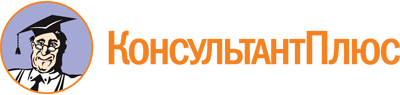 Приказ Минздрава России от 31.10.2018 N 738н
"О внесении изменений в Порядок оказания медицинской помощи взрослому населению по профилю "нефрология", утвержденный приказом Министерства здравоохранения и социального развития Российской Федерации от 18 января 2012 г. N 17н"
(Зарегистрировано в Минюсте России 20.11.2018 N 52727)Документ предоставлен КонсультантПлюс

www.consultant.ru

Дата сохранения: 21.08.2023
 